Charlotte Dial 1876 - 1916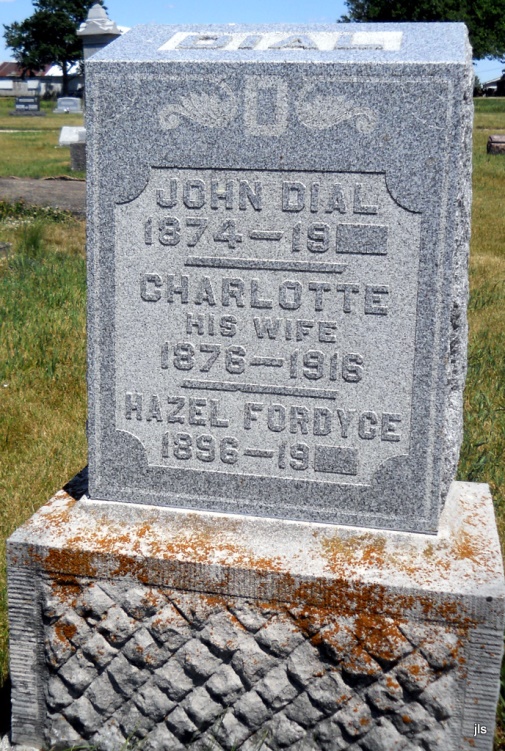 Photo by Jackie SandersNo obit found at this time